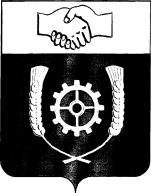        РОССИЙСКАЯ ФЕДЕРАЦИЯ                                                АДМИНИСТРАЦИЯ            МУНИЦИПАЛЬНОГО РАЙОНА                   КЛЯВЛИНСКИЙ	    Самарской области              ПОСТАНОВЛЕНИЕ            30.04.2021  № 182О внесении изменений в постановление администрации муниципального района Клявлинский Самарской области от 16.12.2020 г. № 542 «О дальнейших мерах по обеспечению санитарно-эпидемиологического благополучия населения в связи с распространением новой коронавирусной инфекции (COVID-19) на территории муниципального района Клявлинский Самарской области»В соответствии с подпунктом "б" пункта 6 статьи 4.1 и статьей 11 Федерального закона "О защите населения и территорий от чрезвычайных ситуаций природного и техногенного характера" в целях минимизации риска распространения новой коронавирусной инфекции (COVID-19) на территории муниципального района Клявлинский Самарской области, постановлением Губернатора Самарской области от 28.04.2021 г. №101 «О внесении изменений в постановление Губернатора Самарской области от 16 декабря 2020 года № 365 "О дальнейших мерах по обеспечению санитарно-эпидемиологического благополучия населения в связи с распространением новой коронавирусной инфекции (COVID-19) на территории Самарской области" Администрация муниципального района Клявлинский ПОСТАНОВЛЯЕТ:1. Внести в постановление администрации муниципального района Клявлинский Самарской области от 16.12.2020 г. № 542 «О дальнейших мерах по обеспечению санитарно-эпидемиологического благополучия населения в связи с распространением новой коронавирусной инфекции (COVID-19) на территории муниципального района Клявлинский Самарской области» (далее – постановление) следующие изменения : абзац первый пункта 2.8 после слов «по 28 апреля 2021 года включительно» дополнить словами «с 29 по 30 апреля 2021 года включительно, с 1 по 10 мая 2021 года включительно»;в абзаце третьем пункта 3.1. слова «до 28 апреля» заменить словами «до 10 мая».2. Контроль за выполнением настоящего постановления оставляю за собой.3. Опубликовать настоящее постановление в районной газете «Знамя Родины» и разместить его на официальном сайте администрации муниципального района Клявлинский в информационно-телекоммуникационной сети Интернет.4. Настоящее постановление вступает в силу со дня его официального опубликования и распространяется на правоотношения, возникшие с 28.04.2021 г.Князева Г.В.       Глава муниципального        района Клявлинский         И.Н.Соловьев 